I R M A K Y A V U Z  									     CV  Date of Birth: 26.10.1992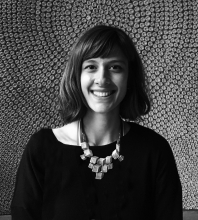   Address: Department of City and Regional Planning, Room F-025, 			           TED University, Ankara, Turkey       Phone: (312) 585 0229       E-mail: irmak.yavuz@tedu.edu.tr       URL: www.tedu.edu.tr/irmak-yavuzEducationPh. D. City and Regional Planning, Middle East Technical University (Ongoing)M.Sc., Urban Design, Middle East Technical University (2018)B.Sc., City and Regional Planning, Middle East Technical University (2015)B.Sc., Stadtplanung, Hafencity University Hamburg (Erasmus Programme in 2014)Academic Experience – Research/Teaching AssistantshipsF16/17-Ongoing		TED University (TEDU)S15/16				İzmir Institute of Technology (IZTECH)Field of Interests: Urban Design, Urban Morphology, City Planning and Urban Design Theories, Urban Design PedagogyLanguages: Turkish		Native  English		Advanced level, fluent in reading, writing, speakingGerman	ElementarySelected PublicationsYabacı, A. E., Yavuz, I., & Ataç, E. (2017). Within and Against Urban Regeneration: Kolej as a Locus of Modern Heritage in Moccia D.F., Sepe M. (eds.), Urbanistica Informazioni, (272), Special Issue: 10° Inu Study Day “Crisis and Rebirth of Cities”, INU Edizioni, Roma, 476-480.International ProceedingsYavuz, I. (2018). Tuğrul Akçura Anısına: Ankara’nın Başkent Olması, presented International Symposium of Jansen and Ankara, at Çağdaş Sanatlar Merkezi, Ankara. Yavuz, I. (2017). An Urban Memory Lost in Amnesia: Riverscape of Ankara. International Congress of Architecture ICONARCH III: Memory of Place in Architecture and Planning. ISBN: 978-975-448-217-1, Şelale Offset: Konya, Volume 1, pp. 303-315Yavuz, I., Tümtürk O. (2017). Envisioning Future Forms of Urban Spaces through Speculative Design Explorations: An Urban Design Studio Experience. DAKAM II. International Interdisciplinary Conference on Future and Foresight Studies 17’. ISBN: 978-605-9207-82-9, DAKAM Yayınları: İstanbul, pp. 80-93 National ProceedingsÇalışkan, O., Tümtürk, O., Yavuz, I. (2019). ‘İmgelem Mühendisliği’: Gelecekçi Şehircilik İçin Bilişsel Yöntem Önerisi, presented at 27. Kentsel Tasarım ve Uygulamalar Sempozyumu, Geleceğin Kentini Tasarlamak: Akıllı Kentler, Geleceğin Toplumu ve Kentsel Tasarım at MSGSÜ İstanbul.Yavuz, I., Yabacı, A. E. (2017). Modern Mirasın Korunması ve Sürekliliği Üzerine Bir Tartışma: TED Üniversitesi Yerleşkesi Örneği [A Discussion on Conservation and Continuity of Modern Heritage: TED University Campus], presented at Koruma: Geçmiş | Bugün | Gelecek Arasındaki Dialog [Conservation: Dialog between Past | Present | Future] at TEDU, Ankara.Exhibitions 2020	Bir ve Çok: Yenişehir, as a part of ‘Yarım Kalan Yenişehir’ organized by UCTEA Chamber of City Planners, exhibited at: Çağdaş Sanatlar Merkezi, Ankara, 	 http://spoankara.org/etkinlik/bir-ve-cok-yenisehir/2019	Jansen ve Ankara: Harita, Plan ve Eskizlerle Başkentin Tasarım Öyküsü, exhibited at: Çağdaş Sanatlar Merkezi, Ankara, 11 Oct-01 Nov 2019,		                               https://www.goethe.de/ins/tr/tr/sta/ank/ver.cfm?fuseaction=events.detail&event_id=216566012018	Jansen ve Ankara: Harita, Plan ve Eskizlerle Başkentin Tasarım Öyküsü, International Symposium of Jansen&Ankara Exhibition Committee, exhibited at: Çağdaş Sanatlar Merkezi, Ankara, 13-19 Dec 2018, 		                               http://www.jansenankara.org/tr/sergi/2017 	Hyper City (Model Installation), Gelecek | Future | Zukunft Ankara Exhibition (Curation: Olgu Çalışkan, Duygu Cihanger, Supervision: Adnan Barlas, Müge Akkar Ercan, Cansu Canaran, Serdar Özbay), exhibited at: Goethe Institut, Ankara, 13-29 Jan 2017, http://mud.arch.metu.edu.tr/future-ankara/ 2016 	Not Yet, (Video Installation), IKSV 3. Istanbul Design Biennial: Are We Human? (Curated by Beatriz Colomina and Mark Wigley), METU Faculty of Architecture Participant Team, exhibited at: Kadir Has University, İstanbul, 22 Oct – 20 Nov 2016, https://arch.metu.edu.tr/announcement/iksv-3rd-istanbul-design-biennial-are-we-human Weaving the City through Torn Urban Fabric (Architectural Model), International Symposium Designing Urban Design: Towards a Holistic Perspective, METU Parametric Urban Design Team (2016), exhibited at: METU Faculty of Architecture, Ankara, 4-6 Oct 2016 http://jfa.arch.metu.edu.tr/archive/0258-5316/articles/metujfa20162exh.pdfWorkshops – Summer Schools2019		‘Prelude’ – An Urban Experiment in 25th IFHP Urban Planning and Design Summer School: 		Making, Shaping, or Letting Be in Helsinki, Finland (with Mridusmita Devee, Cady Nasr, Shota 		Demetrashvili, and Alonso Romero)		‘Kelime ve İmge Arasında [Between Word and Image] – Tutor in workshop organized as a part 		of the 43rd World Urbanism Day Colloquium at Ankara, (with Dr. Duygu Cihanger Ribeiro, 		Başak Aycan, Merve Nalçakar), http://kenthali.org/yazi-detay.php?entry_id=46		‘Bir Sahil Deneyimi: Pamucak [An Experience of a Seafront: Pamucak]’ – Tutor in urban design 		workshop organized as a part of Student Summer School by UCTEA Chamber of City Planners 		at Selçuk (with Dr. Duygu Cihanger Ribeiro)2017	‘Ortaklaşalığın Mimarisi [Architecture of Togetherness]’ – Tutor in workshop organized as a part of the symposium Koruma: Geçmiş | Bugün | Gelecek Arasındaki Dialog [Conservation: Dialog between Past | Present | Future] at TEDU, Ankara, 2017 (with Dr. Umut Şumnu, A. Elif Yabacı, Murat Aydınoğlu and Çağrım Koçer), https://www.korumasemp2017.org/ortaklasaligin-mimarisi 2016 	Master Class with Tony Hall, ‘Controlling Design’ | Design Control and Guidance: Towards Generative Communication Between Architects and Planners – Tutor in workshop organised as a part of the International Symposium Designing Urban Design: Towards a Holistic Perspective at METU, Ankara, 2016 (with Prof. Dr. Tony Hall, Dr. Olgu Çalışkan, Dr. Didem Dizdaroglu, Ensar Temizel, Eren Efeoglu, Irmak Yavuz and Neris Parlak), http://www.metudsymp2016.org/master-class UD Exchange: Framing Places – Participant in workshop organized between students and members of academic staff of MSc. Urban Design from METU Ankara and HCU Hamburg, Hamburg, 2016, http://www.ud.hcu-hamburg.de/projects/events/event-2 2015	The Camp as the City / City as the Camp –  Participant in workshop organized by Architecture of Peace, between Archis (Amsterdam), Netherlands Architecture Institute (Rotterdam), University of Amsterdam and Middle East Technical University, Ankara, 2015Symposia2019		Executive Committee Member in National Colloquium: 8 Kasım Dünya Şehircilik Günü 		43. Kolokyumu: Planlama, Kavramlar, Arayışlar [Nov 8 World Urbanism Day 43rd Colloquium: 		Planning, Concepts, Pursuits] at TEDU, Ankara, 							http://www.spo.org.tr/genel/bizden_detay.php?kod=9790&tipi=2&sube=02018	Exhibition Committee Member in International Symposium of Jansen and Ankara, at Çağdaş Sanatlar Merkezi, Ankara, http://www.jansenankara.org2017	Organizing and Executive Committee Member in National Symposium, Koruma: Geçmiş | Bugün | Gelecek Arasındaki Dialog [Conservation: Dialog between Past | Present | Future] at TEDU, Ankara, https://www.korumasemp2017.org/ 2016 	Organizing Committee Member in International Symposium on Urban Design, Designing Urban Design: Towards a Holistic Perspective at METU, Ankara, http://mud.arch.metu.edu.tr/metudsymp2016/ Awards2018	VEKAM (Vehbi Koç Ankara Studies Research Center) Research Award, research titled “Ankara’s Fluvial-scapes: A Narrative on the Urban Formation in the Context of Fluvial Setting”, Koç University, İstanbul, Turkey.2017 	Course Performance Award in Urban Design (CGPA 4,00/4,00), Graduate School of Natural and Applied Sciences, METU, Ankara, Turkey2016 	Semi-Final Prize at Mars City Design – International Design Competition, Project: Dasein  (Design Team: Olgu Çalışkan (supervisor), Eren Efeoglu, Ebru Şevik, Irmak Yavuz, Mert Can Yilmaz, Onur Tümtürk, Serdar Özbay, Y. Baver Barut), 2016, California-LA, USA. http://mud.arch.metu.edu.tr/2016-i-mars-city-design-international-design-competition/ 2015-2011	Dean’s High-Honour and Honour ListsOther Publications2017	Bağımsız Müzik Üzerinden Bir Şehircilik Olgusuna Bakış: ‘The Suburbs’ [A Glimpse into an Urban Phenomena through Independent Music: ‘The Suburbs’], The Void Mag, http://thevoidmag.com/mimar/bagimsiz-muzik-uzerinden-bir-sehircilik-olgusuna-bakis-the-suburbs/ 2013	Metropolis: Gözlemler [Metropolis: Observations]. UCTEA Chamber Of City Planners Bulletin, (222), 22, Ankara, 2013 http://www.spo.org.tr/resimler/ekler/80cda912214bc3a_ek.pdfYol, Seyahat, Şehir [Road, Journey, City]. UCTEA Chamber of City Planners Bulletin, (223), 23, Ankara, 2013 http://www.spo.org.tr/resimler/ekler/ea44998bb65eb13_ek.pdf 